 ПРОТОКОЛ  № 11заседания Совета - постоянно действующего коллегиального органа некоммерческого партнерства «Саморегулируемая организация «Союз строителей Камчатки»Дата и время проведения: 20  сентября 2011 года 15 часов 00 минут.Место проведения: г. Петропавловск-Камчатский, проспект Карла Маркса,    д.   35.Присутствуют члены Совета: председатель Совета Воронов Н.В. - генеральный директор ООО «Русский двор»,   Воронов П. Е. - генеральный директор ООО «НОВЫЕ СТРОЙТЕХНОЛОГИИ»,Комлев А.В. - генеральный директор ООО «Росгенстрой»,Лиманов А.С. - генеральный директор ООО «Теплый Дом»,Поплавский А. В. - генеральный директор ЗАО «Камчатмонтажспецстрой»,Полетаев В.В. - генеральный директор ООО «Парамушир-Град»,Каневский Е.Б. - генеральный директор ООО «Бюро инженерных работ»,Ломакин Ю. В. - директор ООО «Устой-М»,Тончук Н.А. - генеральный директор ООО «Камчатскстройматериалы»,Брынзан В. А. - директор ООО «КамчатТеплоСтрой».Отсутствуют члены Совета:секретарь Совета Шевченко С. В. - директор ООО «СИГМА-К»,Кожевников И.А. - заместитель генерального директора ООО «Вектор»,Шарипов Р.Х. - директор ООО «Прораб»,Васькин В.Г. - директор МУП «Автодор», Вощула Н.К. - генеральный директор ОАО «Камчатжилстрой»,Ленда А.В. - генеральный директор ООО «Камчатгэсстрой»,Райков В.А. - генеральный директор ООО <<С-Продакшн>>.Присутствует 10 членов Совета из 17.  Кворум имеется.Председатель Совета: Воронов Н.В., секретарь заседания Совета: Лиманов А.С.Присутствуют приглашенные:Трапезников Н.С. - вр.и.о. президента НП «СРО «ССК»,Новикова Н.И. - начальник административно-организационного отдела НП «СРО   «ССК»,Гуторова А.В. - начальник отдела реестра НП «СРО «ССК».Повестка заседания:1. О внесении изменений в свидетельства о допуске к определенному виду или видам работ, которые оказывают влияние на безопасность объектов капитального строительства, по заявлениям членов НП «СРО «ССК. 2. Рассмотрение материалов внеплановых контрольных проверок, проведенных в августе-сентябре 2011 г. на предмет устранения членами НП «СРО «ССК» нарушений, выявленных в их деятельности при проведении предыдущих  плановых контрольных проверок.3. О внесении изменений в Инструкцию о порядке заполнения свидетельства о допуске к определенному виду или видам работ, которые оказывают влияние на безопасность объектов капитального строительства, утвержденную решением Совета НП «СРО «ССК» 09 февраля 2011 г.4. О награждении Почетной  грамотой НП «СРО «ССК» в честь профессионального праздника Дня работников дорожного хозяйства.5. Об информации от 02 сентября 2011 г. Комитета по страхованию и финансовым рискам Национального объединения строителей об образовании Подкомитета по третейским судам.СЛУШАЛИ: председателя Совета Воронова Н.В., который сообщил, что 10 членов Совета из 17 принимают участие в заседании, объявил заседание открытым и предложил, в связи с отсутствием на настоящем заседании секретаря Совета Шевченко С.В., избрать секретарем заседания Лиманова А.С.РЕШИЛИ:  Избрать секретарем настоящего заседания Совета члена Совета Лиманова А.С.РЕЗУЛЬТАТЫ ГОЛОСОВАНИЯ: ЗА: 10, ПРОТИВ: 0, ВОЗДЕРЖАЛИСЬ: 0.РЕШЕНИЕ ПРИНЯТО ЕДИНОГЛАСНО.1 ВОПРОС: О внесении изменений в свидетельства о допуске к определенному виду или видам работ, которые оказывают влияние на безопасность объектов капитального строительства, по заявлениям членов НП «СРО «ССК».СЛУШАЛИ: начальника отдела реестра НП «СРО «ССК» Гуторову А.В., которая доложила о поступивших в НП «СРО «ССК» заявлениях о внесении изменений в  свидетельство о допуске к определенному виду или видам работ, которые оказывают влияние на безопасность объектов капитального строительства, от членов НП «СРО «ССК»:общества с ограниченной ответственностью «Промстрой» (ИНН 4101111160, ОГРН 1064101061331),общества с ограниченной ответственностью «НАИН» (ИНН 4100012896, ОГРН 1024101029061),открытого акционерного общества  «Камчатскэнергоремсервис» (ИНН 4105027695, ОГРН 1034100951983),а также о результатах рассмотрения уполномоченными лицами исполнительного органа НП «СРО «ССК» и Контрольной комиссией НП «СРО «ССК» представленных данными юридическими лицами документов, результатах проверки достоверности сведений, оценки соответствия Требованиям к выдаче свидетельств о допуске к определенному виду или видам работ, которые оказывают влияние на безопасность объектов капитального строительства.РЕШИЛИ:1. Рассмотрев, представленные членом НП «СРО «ССК» - обществом с ограниченной ответственностью «Промстрой» (ИНН 4101111160, ОГРН 1064101061331), заявление о внесении изменений в свидетельство о допуске в связи с исключением из него определенных видов работ, оказывающих влияние на безопасность объектов капитального строительства, акт контрольной проверки от 13 сентября 2011 г., рекомендации Контрольной комиссии (протокол № 11 от 19 сентября 2011 г.), руководствуясь ч. 13 ст. 55.8 Градостроительного кодекса РФ,внести изменения в свидетельство о допуске к работам, которые оказывают влияние на безопасность объектов капитального строительства, с выдачей свидетельства взамен ранее выданного, члену НП «СРО «ССК» - обществу с ограниченной ответственностью «Промстрой» (ИНН 4101111160, ОГРН 1064101061331) согласно заявлению. РЕЗУЛЬТАТЫ ГОЛОСОВАНИЯ: ЗА: 10, ПРОТИВ: 0, ВОЗДЕРЖАЛИСЬ: 0.РЕШЕНИЕ ПРИНЯТО ЕДИНОГЛАСНО.РЕШИЛИ:1. Рассмотрев, представленные членом НП «СРО «ССК» - обществом с ограниченной ответственностью «НАИН» (ИНН 4100012896, ОГРН 1024101029061), заявление о внесении изменений в свидетельство о допуске в связи с исключением из него определенных видов работ, оказывающих влияние на безопасность объектов капитального строительства, акт контрольной проверки от 24 августа 2011 г., рекомендации Контрольной комиссии (протокол № 11 от 19 сентября 2011 г.), руководствуясь ч. 13 ст. 55.8 Градостроительного кодекса РФ,внести изменения в свидетельство о допуске к работам, которые оказывают влияние на безопасность объектов капитального строительства, с выдачей свидетельства взамен ранее выданного, члену НП «СРО «ССК» - обществу с ограниченной ответственностью «НАИН» (ИНН 4100012896, ОГРН 1024101029061) согласно заявлению. РЕЗУЛЬТАТЫ ГОЛОСОВАНИЯ: ЗА: 10, ПРОТИВ: 0, ВОЗДЕРЖАЛИСЬ: 0.РЕШЕНИЕ ПРИНЯТО ЕДИНОГЛАСНО.РЕШИЛИ:1. Рассмотрев, представленные членом НП «СРО «ССК» - открытым акционерным обществом  «Камчатскэнергоремсервис» (ИНН 4105027695, ОГРН 1034100951983), заявление о внесении изменений в свидетельство о допуске в связи с исключением из него определенных видов работ, оказывающих влияние на безопасность объектов капитального строительства, акт контрольной проверки от 19 сентября 2011 г., рекомендации Контрольной комиссии (протокол № 11 от 19 сентября 2011 г.), руководствуясь ч. 13 ст. 55.8 Градостроительного кодекса РФ,внести изменения в свидетельство о допуске к работам, которые оказывают влияние на безопасность объектов капитального строительства, с выдачей свидетельства взамен ранее выданного, члену НП «СРО «ССК» - открытому акционерному обществу  «Камчатскэнергоремсервис» (ИНН 4105027695, ОГРН 1034100951983) согласно заявлению. РЕЗУЛЬТАТЫ ГОЛОСОВАНИЯ: ЗА: 10, ПРОТИВ: 0, ВОЗДЕРЖАЛИСЬ: 0.РЕШЕНИЕ ПРИНЯТО ЕДИНОГЛАСНО.2 ВОПРОС: Рассмотрение материалов внеплановых контрольных проверок, проведенных в августе-сентябре 2011 г. на предмет устранения членами НП «СРО «ССК» нарушений, выявленных в их деятельности при проведении предыдущих  плановых контрольных проверок.СЛУШАЛИ: вр.и.о. президента НП «СРО «ССК» Трапезникова Н.С., который доложил о том, что решением Совета НП «СРО «ССК»  от 20 июля 2011 г. (протокол № 9) в отношении ООО «Камчатавтомост» (ИНН 4105037703, ОГРН 1104177000641, свидетельство о допуске к работам, которые оказывают влияние на безопасность объектов капитального строительства № 203.1-2010-4105037703-С-013) в связи с допущенными нарушениями пункта 1 части 1 раздела 3, пункта 2 части 1 раздела 10, пункта 2 раздела 14 главы 2 Правил саморегулирования некоммерческого партнерства «Саморегулируемая организация «Союз строителей Камчатки», которые были выявлены контрольной внеплановой проверкой 28 июня 2011 г. и выразились в том, что данный член НП «СРО «ССК» не обеспечил непрерывное страхование своей гражданской ответственности «на годовой базе» после 20 апреля 2011 г., была применена мера дисциплинарного воздействия - приостановление на период до устранения нарушений, но не более чем на 60 (шестьдесят) календарных дней действия свидетельства о допуске к работам, которые оказывают влияние на безопасность объектов капитального строительства.Согласно акту контрольной внеплановой проверки от 19 сентября 2011 г. данное нарушение ООО «Камчатавтомост» не устранило.Дисциплинарная комиссия НП «СРО «ССК», рассмотрев материалы указанных проверок 19 сентября 2011 г. (протокол № 10), направила их Совету с рекомендацией применить к данному члену НП «СРО «ССК» следующие меры дисциплинарного воздействия - предупреждение и повторно - предписание об обязательном устранении выявленных нарушений в срок до 19 октября 2011 г.РЕШИЛИ: 1. Руководствуясь ч. 3 ст. 55.15 Градостроительного кодекса РФ, отменить решение Совета НП «СРО «ССК» от 20 июля 2011 г. (протокол № 9), вынесенное в отношении общества с ограниченной ответственностью «Камчатавтомост» (ИНН 4105037703, ОГРН 1104177000641, свидетельство о допуске к работам, которые оказывают влияние на безопасность объектов капитального строительства № 203.1-2010-4105037703-С-013) о применении к данному члену НП «СРО «ССК» меры дисциплинарного воздействия - приостановлении на период до устранения нарушений, но не более чем на 60 (шестьдесят) календарных дней действия свидетельства о допуске к работам, которые оказывают влияние на безопасность объектов капитального строительства, в связи с допущенными нарушениями пункта 1 части 1 раздела 3, пункта 2 части 1 раздела 10, пункта 2 раздела 14 главы 2 Правил саморегулирования некоммерческого партнерства «Саморегулируемая организация «Союз строителей Камчатки».Возобновить с 20 июля 2011 г. обществу с ограниченной ответственностью «Камчатавтомост» действие свидетельства № 203.1-2010-4105037703-С-013 о допуске к работам, которые оказывают влияние на безопасность объектов капитального строительства.РЕЗУЛЬТАТЫ ГОЛОСОВАНИЯ: ЗА: 10, ПРОТИВ: 0, ВОЗДЕРЖАЛИСЬ: 0.РЕШЕНИЕ ПРИНЯТО ЕДИНОГЛАСНО.2. В связи с допущенными обществом с ограниченной ответственностью «Камчатавтомост» (ИНН 4105037703, ОГРН 1104177000641, свидетельство о допуске к работам, которые оказывают влияние на безопасность объектов капитального строительства № 203.1-2010-4105037703-С-013) нарушениями пункта 1 части 1 раздела 3, пункта 2 части 1 раздела 10, пункта 2 раздела 14 главы 2 Правил саморегулирования некоммерческого партнерства «Саморегулируемая организация «Союз строителей Камчатки», длящимися с 20 апреля 2011 г., выявленными в результате контрольной внеплановой проверки, проведенной НП «СРО «ССК» 28 июня 2011 г. и не устраненными данным членом НП «СРО «ССК» по состоянию на 19 сентября 2011 г.,выразившимися в необеспечении ООО «Камчатавтомост» непрерывного действия договора страхования «на годовой базе» в течение всего срока членства в НП «СРО «ССК» путем своевременного продления на срок не менее 1 (одного) года договора страхования, (действовавшего в данном случае до 20 апреля 2011 г.), либо заключения нового договора страхования «на годовой базе», не соблюдения установленного письменного порядка уведомления о заключении нового (продлении, изменении действовавшего) договора страхования гражданской ответственности,руководствуясь пунктом 4 раздела 2 Положения о мерах дисциплинарного воздействия, применяемых в некоммерческом партнерстве «Саморегулируемая организация «Союз строителей Камчатки», применить к обществу с ограниченной ответственностью «Камчатавтомост» (ИНН 4105037703, ОГРН 1104177000641, свидетельство о допуске к работам, которые оказывают влияние на безопасность объектов капитального строительства № 203.1-2010-4105037703-С-013)следующие меры дисциплинарного воздействия:2.1.) предписание об обязательном устранении в срок не позднее 19 октября 2011 г. нарушений пункта 1 части 1 раздела 3, пункта 2 части 1 раздела 10, пункта 2 раздела 14 главы 2 Правил саморегулирования некоммерческого партнерства «Саморегулируемая организация «Союз строителей Камчатки»;2.2.) предупреждение о недопустимости нарушения Правил саморегулирования некоммерческого партнерства «Саморегулируемая организация «Союз строителей Камчатки», предупредив, чтов соответствии с п. 2 ч. 2 ст. 55.7. Градостроительного кодекса РФ, неоднократное в течение одного года или грубое нарушение членом саморегулируемой организации требований к выдаче свидетельств о допуске, требований технических регламентов, правил контроля в области саморегулирования, требований стандартов саморегулируемой организации и (или) требований правил саморегулирования является основанием для принятия саморегулируемой организацией решения об исключении юридического лица из членов саморегулируемой организации.РЕЗУЛЬТАТЫ ГОЛОСОВАНИЯ: ЗА: 9, ПРОТИВ: 1, ВОЗДЕРЖАЛИСЬ: 0.РЕШЕНИЕ ПРИНЯТО БОЛЬШИНСТВОМ ГОЛОСОВ.СЛУШАЛИ: вр.и.о. президента НП «СРО «ССК» Трапезникова Н.С., который доложил о том, что решением Совета НП «СРО «ССК»  от 20 июля 2011 г. (протокол № 9) в отношении открытого акционерного общества «Камчатскэнергоремсервис» (ИНН 4105027695, ОГРН 103410095198, свидетельство о допуске к работам, которые оказывают влияние на безопасность объектов капитального строительства № 179.1-2010-4105027695-С-013) в связи с допущенными нарушениями пункта 1 части 1 раздела 3, пункта 2 части 1 раздела 10, пункта 2 раздела 14 главы 2 Правил саморегулирования некоммерческого партнерства «Саморегулируемая организация «Союз строителей Камчатки», которые были выявлены контрольной внеплановой проверкой 28 июня 2011 г. и выразились в том, что данный член НП «СРО «ССК» не обеспечил непрерывное страхование своей гражданской ответственности «на годовой базе» после 31 мая 2011 г., была применена мера дисциплинарного воздействия - приостановление на период до устранения нарушений, но не более чем на 60 (шестьдесят) календарных дней действия свидетельства о допуске к работам, которые оказывают влияние на безопасность объектов капитального строительства.Согласно акту и материалам внеплановой контрольной проверки от 19 сентября 2011 г. данный член НП «СРО «ССК» устранил нарушения пункта 1 части 1 раздела 3, пункта 2 части 1 раздела 10, пункта 2 раздела 14 главы 2 Правил саморегулирования некоммерческого партнерства «Саморегулируемая организация «Союз строителей Камчатки», в связи с которыми к нему была применена мера дисциплинарного воздействия. Дисциплинарная комиссия НП «СРО «ССК», рассмотрев материалы указанных проверок 19 сентября 2011 г. (протокол № 10), направила их Совету в порядке части 2 пункта 4 раздела 3 Положения о мерах дисциплинарного воздействия, применяемых в некоммерческом партнерстве «Саморегулируемая организация «Союз строителей Камчатки».РЕШИЛИ: 1. Руководствуясь ч. 3 ст. 55.15 Градостроительного кодекса РФ, отменить решение Совета НП «СРО «ССК» от 20 июля 2011 г. (протокол № 9), вынесенное в отношении открытого акционерного общества «Камчатскэнергоремсервис» (ИНН 4105027695, ОГРН 103410095198, свидетельство о допуске к работам, которые оказывают влияние на безопасность объектов капитального строительства № 179.1-2010-4105027695-С-013) о применении к данному члену НП «СРО «ССК» меры дисциплинарного воздействия -  приостановлении на период до устранения нарушений, но не более чем на 60 (шестьдесят) календарных дней действия свидетельства о допуске к работам, которые оказывают влияние на безопасность объектов капитального строительства, в связи с допущенными нарушениями пункта 1 части 1 раздела 3, пункта 2 части 1 раздела 10, пункта 2 раздела 14 главы 2 Правил саморегулирования некоммерческого партнерства «Саморегулируемая организация «Союз строителей Камчатки».Возобновить с 20 июля 2011 г. открытому акционерному обществу «Камчатэнергоремсервис» действие свидетельства № 179.1-2010-4105027695-С-013 о допуске к работам, которые оказывают влияние на безопасность объектов капитального строительства.РЕЗУЛЬТАТЫ ГОЛОСОВАНИЯ: ЗА: 10, ПРОТИВ: 0, ВОЗДЕРЖАЛИСЬ: 0.РЕШЕНИЕ ПРИНЯТО ЕДИНОГЛАСНО.2. В соответствии с пунктом 4 раздела 3 Положения о мерах дисциплинарного воздействия, применяемых в некоммерческом партнерстве «Саморегулируемая организация «Союз строителей Камчатки», принять к сведению информацию открытого акционерного общества «Камчатскэнергоремсервис» (ИНН 4105027695, ОГРН 103410095198, свидетельство о допуске к работам, которые оказывают влияние на безопасность объектов капитального строительства № 179.1-2010-4105027695-С-013) об устранении нарушений пункта 1 части 1 раздела 3, пункта 2 части 1 раздела 10, пункта 2 раздела 14 главы 2 Правил саморегулирования некоммерческого партнерства «Саморегулируемая организация «Союз строителей Камчатки».РЕЗУЛЬТАТЫ ГОЛОСОВАНИЯ: ЗА: 10, ПРОТИВ: 0, ВОЗДЕРЖАЛИСЬ: 0.РЕШЕНИЕ ПРИНЯТО ЕДИНОГЛАСНО.СЛУШАЛИ: вр.и.о. президента НП «СРО «ССК» Трапезникова Н.С., который доложил о том, что решением Совета НП «СРО «ССК»  от 17 августа 2011 г. (протокол № 10) в отношении ООО «Евросервис» (ИНН 4101119440, ОГРН 1074101006693, свидетельство о допуске к работам, которые оказывают влияние на безопасность объектов капитального строительства № 141.1-2009-4101119440-С-013) в связи с допущенными нарушениями пункта 1 части 1 раздела 3, пункта 2 части 1 раздела 10, пункта 2 раздела 14 главы 2 Правил саморегулирования некоммерческого партнерства «Саморегулируемая организация «Союз строителей Камчатки», которые были выявлены контрольной внеплановой проверкой 02 августа 2011 г. и выразились в том, что данный член НП «СРО «ССК» не обеспечил непрерывное страхование своей гражданской ответственности «на годовой базе» после 16 июля 2011 г., была применена мера дисциплинарного воздействия - приостановление на период до устранения нарушений, но не более чем на 60 (шестьдесят) календарных дней действия свидетельства о допуске к работам, которые оказывают влияние на безопасность объектов капитального строительства.РЕШИЛИ: 1. Руководствуясь ч. 3 ст. 55.15 Градостроительного кодекса РФ, отменить решение Совета НП «СРО «ССК» от 17 августа 2011 г. (протокол № 10), вынесенное в отношении общества с ограниченной ответственностью «Евросервис» (ИНН 4101119440, ОГРН 1074101006693, свидетельство о допуске к работам, которые оказывают влияние на безопасность объектов капитального строительства № 141.1-2009-4101119440-С-013) о применении к данному члену НП «СРО «ССК» меры дисциплинарного воздействия - приостановлении на период до устранения нарушений, но не более чем на 60 (шестьдесят) календарных дней действия свидетельства о допуске к работам, которые оказывают влияние на безопасность объектов капитального строительства, в связи с допущенными нарушениями пункта 1 части 1 раздела 3, пункта 2 части 1 раздела 10, пункта 2 раздела 14 главы 2 Правил саморегулирования некоммерческого партнерства «Саморегулируемая организация «Союз строителей Камчатки».Возобновить с 17 августа 2011 г. обществу с ограниченной ответственностью «Евросервис» действие свидетельства № 141.1-2009-4101119440-С-013 о допуске к работам, которые оказывают влияние на безопасность объектов капитального строительства.РЕЗУЛЬТАТЫ ГОЛОСОВАНИЯ: ЗА: 10, ПРОТИВ: 0, ВОЗДЕРЖАЛИСЬ: 0.РЕШЕНИЕ ПРИНЯТО ЕДИНОГЛАСНО.2. В связи с допущенными обществом с ограниченной ответственностью «Евросервис» (ИНН 4101119440, ОГРН 1074101006693, свидетельство о допуске к работам, которые оказывают влияние на безопасность объектов капитального строительства № 141.1-2009-4101119440-С-013) нарушениями пункта 1 части 1 раздела 3, пункта 2 части 1 раздела 10, пункта 2 раздела 14 главы 2 Правил саморегулирования некоммерческого партнерства «Саморегулируемая организация «Союз строителей Камчатки», длящимися с 16 июля 2011 г., выявленными в результате контрольной внеплановой проверки, проведенной НП «СРО «ССК» 02 августа 2011 г. и не устраненными данным членом НП «СРО «ССК» по состоянию на 19 сентября 2011 г.,выразившимися в необеспечении ООО «Евросервис» непрерывного действия договора страхования «на годовой базе» в течение всего срока членства в НП «СРО «ССК» путем своевременного продления на срок не менее 1 (одного) года договора страхования (действовавшего в данном случае до 16 июля 2011 г.), либо заключения нового договора страхования «на годовой базе», не соблюдении установленного письменного порядка уведомления о заключении нового (продлении, изменении действовавшего) договора страхования гражданской ответственности,руководствуясь пунктом 4 раздела 2 Положения о мерах дисциплинарного воздействия, применяемых в некоммерческом партнерстве «Саморегулируемая организация «Союз строителей Камчатки», применить к обществу с ограниченной ответственностью «Евросервис» (ИНН 4101119440, ОГРН 1074101006693, свидетельство о допуске к работам, которые оказывают влияние на безопасность объектов капитального строительства № 141.1-2009-4101119440-С-013) следующие меры дисциплинарного воздействия:2.1.) предписание об обязательном устранении в срок не позднее 19 октября 2011 г. нарушений пункта 1 части 1 раздела 3, пункта 2 части 1 раздела 10, пункта 2 раздела 14 главы 2 Правил саморегулирования некоммерческого партнерства «Саморегулируемая организация «Союз строителей Камчатки»;2.2.) предупреждение о недопустимости нарушения Правил саморегулирования некоммерческого партнерства «Саморегулируемая организация «Союз строителей Камчатки», предупредив, чтов соответствии с п. 2 ч. 2 ст. 55.7. Градостроительного кодекса РФ, неоднократное в течение одного года или грубое нарушение членом саморегулируемой организации требований к выдаче свидетельств о допуске, требований технических регламентов, правил контроля в области саморегулирования, требований стандартов саморегулируемой организации и (или) требований правил саморегулирования является основанием для принятия саморегулируемой организацией решения об исключении юридического лица из членов саморегулируемой организации.РЕЗУЛЬТАТЫ ГОЛОСОВАНИЯ: ЗА: 10, ПРОТИВ: 0, ВОЗДЕРЖАЛИСЬ: 0.РЕШЕНИЕ ПРИНЯТО ЕДИНОГЛАСНО.СЛУШАЛИ: вр.и.о. президента НП «СРО «ССК» Трапезникова Н.С., который доложил о том, что решением Совета от 20 июля 2011 г. (протокол № 9), в связи с выявленными 30 мая 2011 г., 18 июля 2011 г. в деятельности общества с ограниченной ответственностью Подрядная организация «Евросервис» (ИНН 4101122411, ОГРН 1084101001192, свидетельство о допуске к работам, которые оказывают влияние на безопасность объектов капитального строительства № 215.1-2010-4101122411-С-013) нарушениями подпунктов 1.2, 1.3, 1.4 пункта 1 раздела 4 Требований к выдаче свидетельства о допуске к работам, которые оказывают влияние на безопасность объектов капитального строительства, к данному члену НП «СРО «ССК» была применена  мера дисциплинарного воздействия - приостановление на период до устранения нарушений, но не более чем на 60 (шестьдесят) календарных дней действия свидетельства о допуске к работам, которые оказывают влияние на безопасность объектов капитального строительства в отношении видов работ 24.20. «Пусконаладочные работы паровых котлов», 24.23. «Пусконаладочные работы оборудования водоочистки и оборудования химводоподготовки», 24.24. «Пусконаладочные работы технологических установок топливного хозяйства», 24.26. «Пусконаладочные работы общекотельных систем и инженерных коммуникаций», относящихся к группе работ 24. «Пусконаладочные работы».Внеплановой контрольной проверкой от 19 сентября 2011 г. установлено, что ООО Подрядная организация «Евросервис» не устранило нарушения, в связи с которыми 20 июля 2011 г. Совет применил к нему меру дисциплинарного воздействия.Дисциплинарная комиссия НП «СРО «ССК», рассмотрев материалы указанных контрольных проверок 19 сентября 2011 г. (протокол № 10), направила их Совету с рекомендацией применить к данному члену НП «СРО «ССК» меру дисциплинарного воздействия в виде прекращения действия свидетельства о допуске к работам, которые оказывают влияние на безопасность объектов капитального строительства, в отношении видов работ:24.20. «Пусконаладочные работы паровых котлов», 24.23. «Пусконаладочные работы оборудования водоочистки и оборудования химводоподготовки», 24.24. «Пусконаладочные работы технологических установок топливного хозяйства», 24.26. «Пусконаладочные работы общекотельных систем и инженерных коммуникаций», относящихся к группе работ 24. «Пусконаладочные работы».РЕШИЛИ: 1. В связи с выявленными и длящимися с 30 мая 2011 г. нарушениями подпунктов 1.2, 1.3, 1.4 пункта 1 раздела 4 Требований к выдаче свидетельства о допуске к работам, которые оказывают влияние на безопасность объектов капитального строительства, допущенными обществом с ограниченной ответственностью Подрядная организация «Евросервис» (ИНН 4101122411, ОГРН 1084101001192, свидетельство о допуске к работам, которые оказывают влияние на безопасность объектов капитального строительства № 215.1-2010-4101122411-С-013) в отношении видов работ 24.20. «Пусконаладочные работы паровых котлов», 24.23. «Пусконаладочные работы оборудования водоочистки и оборудования химводоподготовки», 24.24. «Пусконаладочные работы технологических установок топливного хозяйства», 24.26. «Пусконаладочные работы общекотельных систем и инженерных коммуникаций», относящихся к группе работ 24. «Пусконаладочные работы», выразившимися в недостаточном количестве работников одновременно соответствующих квалификационным требованиям к образованию, стажу, повышению квалификации,учитывая не устранение данных нарушений в шестидесятидневный срок, установленный ранее принятым решением Совета (протокол от 20 июля 2011 г. № 9) о приостановлении действия свидетельства о допуске обществу с ограниченной ответственностью Подрядная организация «Евросервис» в отношении перечисленных видов работ, которые оказывают влияние на безопасность объектов капитального строительства, руководствуясь пунктом 4 раздела 2 Положения о мерах дисциплинарного воздействия, применяемых в некоммерческом партнерстве «Саморегулируемая организация «Союз строителей Камчатки», применить к обществу с ограниченной ответственностью Подрядная организация «Евросервис» (ИНН 4101122411, ОГРН 1084101001192, свидетельство о допуске к работам, которые оказывают влияние на безопасность объектов капитального строительства № 215.1-2010-4101122411-С-013) следующую меру дисциплинарного воздействия:прекратить с 20 сентября 2011 г. действие свидетельства № 215.1-2010-4101122411-С-013 о допуске к работам, которые оказывают влияние на безопасность объектов капитального строительства, в отношении следующих видов работ:24.20. «Пусконаладочные работы паровых котлов», 24.23. «Пусконаладочные работы оборудования водоочистки и оборудования химводоподготовки», 24.24. «Пусконаладочные работы технологических установок топливного хозяйства», 24.26. «Пусконаладочные работы общекотельных систем и инженерных коммуникаций», относящихся к группе работ 24. «Пусконаладочные работы»,            внести изменения в свидетельство о допуске к работам, которые оказывают влияние на безопасность объектов капитального строительства, с выдачей свидетельства взамен ранее выданного обществу с ограниченной ответственностью Подрядная организация «Евросервис» (ИНН 4101122411, ОГРН 1084101001192).РЕЗУЛЬТАТЫ ГОЛОСОВАНИЯ: ЗА: 10, ПРОТИВ: 0, ВОЗДЕРЖАЛИСЬ: 0.РЕШЕНИЕ ПРИНЯТО ЕДИНОГЛАСНО.3 ВОПРОС: О внесении изменений в Инструкцию о порядке заполнения свидетельства о допуске к определенному виду или видам работ, которые оказывают влияние на безопасность объектов капитального строительства, утвержденную решением Совета НП «СРО «ССК» 09 февраля 2011 г.СЛУШАЛИ: вр.и.о. президента  НП «СРО «ССК» Трапезникова Н.С., доложившего Совету о том, что 06 сентября 2011 г. вступил в силу приказ Ростехнадзора от 05 июля 2011 г. № 356 «Об утверждении формы свидетельства о допуске к определенному виду или видам работ, которые оказывают влияние на безопасность объектов капитального строительства, утвердивший новую форму свидетельства о допуске, и представившего Совету проект новой редакции Инструкции о порядке заполнения свидетельства о допуске к определенному виду или видам работ, которые оказывают влияние на безопасность объектов капитального строительства, переработанной с учетом названного приказа.РЕШИЛИ: 1. Внести изменения в Инструкцию о порядке заполнения свидетельства о допуске к определенному виду или видам работ, которые оказывают влияние на безопасность объектов капитального строительства, ранее утвержденную решением Совета НП «СРО «ССК» 09 февраля 2011 г. (протокол № 2), утвердив ее в новой редакции, которую ввести в действие с 20 сентября 2011 г. (приложение № 1 к настоящему протоколу).РЕЗУЛЬТАТЫ ГОЛОСОВАНИЯ: ЗА: 10, ПРОТИВ: 0, ВОЗДЕРЖАЛИСЬ: 0.РЕШЕНИЕ ПРИНЯТО ЕДИНОГЛАСНО.4 ВОПРОС: О награждении Почетной  грамотой НП «СРО «ССК» в честь профессионального праздника Дня работников дорожного хозяйства.СЛУШАЛИ: вр.и.о. президента  НП «СРО «ССК» Трапезникова Н.С. о поступивших от членов НП «СРО «ССК» ходатайствах о награждении Почетной грамотой НП «СРО «ССК» за добросовестный труд и в честь профессионального праздника Дня  работников дорожного хозяйства следующих представителей их трудовых коллективов:от государственного унитарного предприятия Камчатского края «Дорожное ремонтно-строительное управление»:Миронову Елену Анатольевну - бухгалтера,Кошелева Николая Борисовича - водителя автомобиля, слесаря по ремонту автомобилей;от общества с ограниченной ответственностью «БАНГА»:Старикова Виктора Николаевича - водителя,Лямина Валерия Александровича - генерального директора;	от общества с ограниченной ответственностью «Камчатдорстрой»:Медведеву Галину Валерьевну - инженера по охране труда,Сусак Викторию Геннадьевну - генерального директора,Нуритдинова Роберта Ринатовича - начальника производства,Калитина Сергея Михайловича - водителя;от муниципального унитарного предприятия «Автодор» Вилючинского городского округа:Драчкову Елену Владимировну - бухгалтера 1 категории,Тарана Александра Васильевича - начальника участка,Коршунову Светлану Валерьевну - инженера по проектно-сметной работе;          от муниципального унитарного предприятия Петропавловск-Камчатского городского округа «Спецдорремстрой»:Шемякину Нину Прохоровну – уборщика территории участка содержания дорог участка благоустройства,Водолазову Марину Николаевну - уборщика территории участка содержания дорог участка благоустройства,Пустовит Анатолия Дмитриевича – производителя работ ремонтно-строительного участка участка благоустройства дорог,Зулина Дмитрия Владимировича – мастера ремонтно строительного участка участка  благоустройства дорог,Соколова Александра Петровича – варщика асфальтовой массы участка подсобного производства.РЕШИЛИ:1. В честь профессионального праздника - Дня работников дорожного хозяйства наградить Почетной Грамотой некоммерческого партнерства «Саморегулируемая организация «Союз строителей Камчатки»:Миронову Елену Анатольевну - бухгалтера государственного унитарного предприятия Камчатского края «Дорожное ремонтно-строительное управление»;Кошелева Николая Борисовича - водителя автомобиля, слесаря по ремонту автомобилей государственного унитарного предприятия Камчатского края «Дорожное ремонтно-строительное управление»;Старикова Виктора Николаевича - водителя общества с ограниченной ответственностью «БАНГА»;Лямина Валерия Александровича - генерального директора общества с ограниченной ответственностью «БАНГА»;Медведеву Галину Валерьевну - инженера по охране труда общества с ограниченной ответственностью «Камчатдорстрой»;Сусак Викторию Геннадьевну - генерального директора общества с ограниченной ответственностью «Камчатдорстрой»;Нуритдинова Роберта Ринатовича - начальника производства общества с ограниченной ответственностью «Камчатдорстрой»;Калитина Сергея Михайловича - водителя общества с ограниченной ответственностью «Камчатдорстрой»;Драчкову Елену Владимировну - бухгалтера 1 категории муниципального унитарного предприятия «Автодор» Вилючинского городского округа;Тарана Александра Васильевича - начальника участка муниципального унитарного предприятия «Автодор» Вилючинского городского округа;Коршунову Светлану Валерьевну - инженера по проектно-сметной работе муниципального унитарного предприятия «Автодор» Вилючинского городского округа.Шемякину Нину Прохоровну – уборщика территории участка содержания дорог участка благоустройства МУП ПКГО «Спецдорремстрой»,  	Водолазову Марину Николаевну - уборщика территории участка содержания дорог участка благоустройства МУП ПКГО «Спецдорремстрой»,,Пустовит Анатолия Дмитриевича – производителя работ ремонтно-строительного участка участка благоустройства дорог МУП ПКГО «Спецдорремстрой»,Зулина Дмитрия Владимировича – мастера ремонтно строительного участка участка  благоустройства дорог МУП ПКГО «Спецдорремстрой»,Соколова Александра Петровича – варщика асфальтовой массы участка подсобного производства МУП ПКГО «Спецдорремстрой».РЕЗУЛЬТАТЫ ГОЛОСОВАНИЯ: ЗА: 10, ПРОТИВ: 0, ВОЗДЕРЖАЛИСЬ: 0.РЕШЕНИЕ ПРИНЯТО ЕДИНОГЛАСНО.5 ВОПРОС: Об информации от 02 сентября 2011 г. Комитета по страхованию и финансовым рискам Национального объединения строителей об образовании Подкомитета по третейским судам.СЛУШАЛИ: вр.и.о. президента НП «СРО «ССК» Трапезникова Н.С., ознакомившего Совет с информацией от 02 сентября 2011 г. Комитета по страхованию и финансовым рискам Национального объединения строителей об образовании Подкомитета по третейским судам.РЕШИЛИ:1. Принять к сведению информацию от 02 сентября 2011 г. Комитета по страхованию и финансовым рискам Национального объединения строителей об образовании Подкомитета по третейским судам.РЕЗУЛЬТАТЫ ГОЛОСОВАНИЯ: ЗА: 10, ПРОТИВ: 0, ВОЗДЕРЖАЛИСЬ: 0.РЕШЕНИЕ ПРИНЯТО ЕДИНОГЛАСНО.Председатель Совета НП «СРО «ССК»        								 Н.В. ВороновСекретарь заседанияСовета НП «СРО «ССК»                                                                                         А.С. Лиманов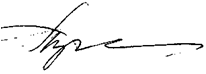 ВЫПИСКА ВЕРНА      Вр.и.о. президента НП «СРО «ССК»                                                               Н.С. Трапезников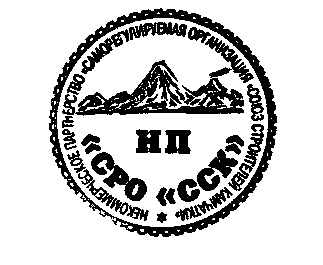 «20» сентября .